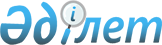 Об определении Порядка и размера оказания жилищной помощи малообеспеченным семьям (гражданам), проживающим в Сандыктауском районе
					
			Утративший силу
			
			
		
					Решение Сандыктауского районного маслихата Акмолинской области от 9 августа 2016 года № 5/3. Зарегистрировано Департаментом юстиции Акмолинской области 1 сентября 2016 года № 5508. Утратило силу решением Сандыктауского районного маслихата Акмолинской области от 13 марта 2020 года № 39/5
      Сноска. Утратило силу решением Сандыктауского районного маслихата Акмолинской области от 13.03.2020 № 39/5 (вводится в действие со дня официального опубликования).

      Примечание РЦПИ.

      В тексте документа сохранена пунктуация и орфография оригинала.
      В соответствии со статьей 6 Закона Республики Казахстан от 23 января 2001 года "О местном государственном управлении и самоуправлении в Республике Казахстан", статьей 97 Закона Республики Казахстан от 16 апреля 1997 года "О жилищных отношениях", постановлением Правительства Республики Казахстан от 14 апреля 2009 года № 512 "О некоторых вопросах компенсации повышения тарифов абонентской платы за оказание услуг телекоммуникаций социально защищаемым гражданам" постановлением Правительства Республики Казахстан от 30 декабря 2009 года № 2314 "Об утверждении Правил предоставления жилищной помощи", Сандыктауский районный маслихат РЕШИЛ:
      1. Определить Порядок и размер оказания жилищной помощи малообеспеченным семьям (гражданам), проживающим в Сандыктауском районе согласно приложению к настоящему решению.
      2. Настоящее решение вступает в силу со дня государственной регистрации в Департаменте юстиции Акмолинской области и вводится в действие со дня официального опубликования.
      "СОГЛАСОВАНО"
      09 августа 2016 года Порядок и размер оказания жилищной помощи малообеспеченным семьям (гражданам), проживающим в Сандыктауском районе 1. Порядок оказания жилищной помощи
      1. Жилищная помощь оказывается за счет средств местного бюджета малообеспеченным семьям (гражданам), постоянно проживающим в Сандыктауском районе.
      2. Для назначения жилищной помощи семья (гражданин) (либо его представитель по нотариально заверенной доверенности) обращается в некоммерческое акционерное общество "Государственная корпорация "Правительство для граждан" и/или посредством веб-портала "электронного правительства", согласно стандарту государственной услуги "Назначение жилищной помощи", утвержденного приказом Министра национальной экономики Республики Казахстан от 9 апреля 2015 года № 319 "Об утверждении стандартов государственных услуг в сфере жилищно-коммунального хозяйства".
      Сноска. Пункт 2 – в редакции решения Сандыктауского районного маслихата Акмолинской области от 06.11.2018 № 22/2 (вводится в действие со дня официального опубликования).


      3. Назначение жилищной помощи производится на полный текущий квартал, независимо от даты подачи заявления, при этом доходы семьи (гражданина) и расходы на коммунальные услуги учитываются за истекший квартал, за исключением:
      семей (граждан), имеющих в частной собственности более одной единицы жилья (квартиры, дома) или сдающих помещение в наем (поднаем);
      семей (граждан), трудоспособные члены которых не работают, не учаться на дневной форме обучения, не проходят срочную службу в армии и не зарегистрированы в уполномоченном органе в качестве безработных (кроме граждан, осуществляющих уход за детьми в возрасте до 3 лет и за лицами, нуждающимися в уходе, согласно заключения медико-социальной экспертной комиссии).
      4. Уполномоченным органом по назначению жилищной помощи определено государственное учреждение "Отдел занятости и социальных программ Сандыктауского района" (далее – уполномоченный орган).
      Сноска. Пункт 4 – в редакции решения Сандыктауского районного маслихата Акмолинской области от 06.11.2018 № 22/2 (вводится в действие со дня официального опубликования).


      5. Выплата жилищной помощи малообеспеченным семьям (гражданам) осуществляется уполномоченным органом через банки второго уровня путем зачисления на лицевые счета заявителей.
      6. В случае возникновения сомнения в достоверности информации уполномоченный орган обращается в органы, уполномоченные производить проверки.
      7. При представлении в уполномоченный орган заведомо недостоверных сведений, повлекших за собой назначение завышенной или незаконной жилищной помощи, собственник (наниматель) возвращает незаконно полученную сумму в добровольном порядке, а в случае отказа – в судебном порядке. 2. Размер оказания жилищной помощи
      8. Совокупный доход семьи (гражданина), претендующей на получение жилищной помощи исчисляется уполномоченным органом за квартал, предшествовавший кварталу обращения за назначением жилищной помощи на основании приказа Председателя Агентства Республики Казахстан по делам строительства и жилищно-коммунального хозяйства от 5 декабря 2011 года № 471 "Об утверждении Правил исчисления совокупного дохода семьи (гражданина), претендующей на получение жилищной помощи, а также на предоставление жилища из государственного жилищного фонда или жилища, арендованного местным исполнительным органом в частном жилищном фонде" (Зарегистрирован в Реестре государственной регистрации нормативных правовых актов Республики Казахстан от 6 февраля 2012 года № 7412).
      9. Доля предельно допустимых расходов на оплату содержания общего имущества объекта кондоминиума семьям (гражданам), проживающим в приватизированных жилищах или являющимися нанимателями (поднанимателями) жилых помещений (квартир) в государственном жилищном фонде, потребления коммунальных услуг и услуг связи в части увеличения абонентской платы за телефон, подключенный к сети телекоммуникаций, семьям (гражданам), являющимися собственниками или нанимателями (поднанимателями) жилища, арендной платы за пользование жилищем, арендованным местным исполнительным органом в частном жилищном фонде, устанавливается к совокупному доходу семьи в размере 15 (пятнадцати) процентов.
      10. Жилищная помощь определяется как разница между суммой оплаты расходов, в пределах норм и предельно допустимого уровня расходов семьи (граждан) на эти цели.
      11. За норму площади жилья, обеспечиваемую компенсационными мерами, принимается восемнадцать квадратных метров на человека. Оплата содержания жилища и потребления коммунальных услуг сверх установленной нормы площади производится на общих основаниях. Для одиноко проживающих граждан за норму площади жилья, обеспечиваемую компенсационными мерами, принимается тридцать квадратных метров, но не менее площади однокомнатной квартиры.
      12. Установить норму расхода электрической энергии не более 100 (ста) киловатт на одного человека в месяц.
      13. Норма расхода воды 1.5 кубических метра на каждого члена семьи в месяц.
      14. Компенсация повышения тарифов абонентской платы за телефон, подключенный к сети телекоммуникаций, производится в соответствии с правилами компенсации повышения тарифов абонентской платы за оказание услуг телекоммуникаций социально защищаемым гражданам, утвержденными постановлением Правительства Республики Казахстан от 14 апреля 2009 года № 512 "О некоторых вопросах компенсации повышения тарифа абонентской платы за оказание услуг телекоммуникаций социально защищаемым гражданам".
      15. Жилищная помощь, оказывается, по предъявленным поставщиками счетам на оплату коммунальных услуг, квитанций по их оплате, квитанций по оплате на содержание общего имущества объекта кондоминиума семьям (гражданам), проживающим в приватизированных жилищах или являющимися нанимателями (поднанимателями) жилых помещений (квартир) в государственном жилищном фонде согласно смете, определяющей размер ежемесячных и целевых взносов, на содержание общего имущества объекта кондоминиума, за счет бюджетных средств семьям (гражданам), постоянно проживающим в Сандыктауском районе.
      16. При изменении суммы на оплату содержания жилья и коммунальных услуг, изменении доходов семьи уполномоченный орган производит перерасчет ранее начисленной жилищной помощи.
      17. Прием заявлений и выдача результатов оказания государственной услуги осуществляется согласно стандарта государственной услуги "Назначение жилищной помощи" утвержденного Приложением 1 к приказу Министра национальной экономики Республики Казахстан от 9 апреля 2015 года № 319 "Об утверждении стандартов государственных услуг в сфере жилищно-коммунального хозяйства" (Зарегистрирован в Министерстве юстиции Республики Казахстан 12 мая 2015 года № 11015).
      18. Уполномоченным органом выносится решение об отказе в назначении жилищной помощи в случаях если:
      1) оплата на содержание общего имущества объекта конодоминиума семьям (гражданам), проживающим в приватизированных жилищах или являющимися нанимателями (поднанимателями) жилых помещений (квартир) в государственном жилищном фонде, потребления коммунальных услуг и услуг связи в части увеличения абонентской платы за телефон, подключенный к сети телекоммуникаций, арендной платы за пользование жилищем не превышает предельно допустимый уровень расходов семьи на эти цели 15 (пятнадцати) процентов. 3. Порядок и размер предоставления жилищной помощи малообеспеченным семьям (гражданам), имеющим доход ниже черты бедности, проживающим в частных домостроениях с местным отоплением по возмещению затрат на приобретение твердого топлива
      19. Жилищная помощь назначается малообеспеченным семьям (гражданам), имеющим доход ниже черты бедности, проживающим в частных домостроениях с местным отоплением по возмещению затрат на коммунальные услуги и приобретение твердого топлива, являющимися собственниками жилого дома, нанимателями (при наличии договора-аренды жилья). 
      20. Для расчета жилищной помощи семьям (гражданам), имеющим доход ниже черты бедности, проживающим в частных домостроениях с местным отоплением по возмещению затрат на приобретение твердого топлива, учитывать расход твердого топлива на один метр квадратный 49,75 килограмм, согласно социальной нормы жилья, но не более пяти тонн угля на семью один раз в год. За отопительный период считать период с 1 октября до 1 мая. При расчете стоимости твердого топлива использовать средние цены по Сандыктаускому району, сложившиеся за предыдущий квартал, согласно статистическим данным по состоянию на последний месяц квартала, предшествующего кварталу расчета жилищной помощи (март, июнь, сентябрь, декабрь). Средний доход семьи (граждан), рассчитывать за квартал, предшествующий кварталу обращения.
      21. Расходы за электроснабжение, водоснабжение, мусороудаление устанавливаются средние, исходя из фактического потребления за квартал, предшествующий кварталу обращения, но не более установленных норм согласно приложенных квитанций об оплатах.
					© 2012. РГП на ПХВ «Институт законодательства и правовой информации Республики Казахстан» Министерства юстиции Республики Казахстан
				
      Председатель сессии
районного маслихата

А.Джейранов

      Секретарь районного
маслихата

С.Клюшников

      Аким Сандыктауского района

А.Исмагамбетов
Приложение
к решению Сандыктауского
районного маслихата
от 09 августа 2016 года
№ 5/3